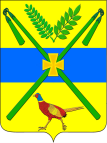 СОВЕТ ЧЕЛБАССКОГО СЕЛЬСКОГО ПОСЕЛЕНИЯКАНЕВСКОГО РАЙОНАРЕШЕНИЕот 01.03.2018										№ 189ст-ца ЧелбасскаяО внесении изменений в решение Совета Челбасского сельского поселения Каневского района от 27 октября 2016 года№ 102 «О налоге на имущество физических лиц».В соответствии с главой 32 Налогового кодекса Российской Федерации, законом Краснодарского края от 4 апреля 2016 года N 3368-КЗ «Об установлении единой даты начала применения на территории Краснодарского края порядка определения налоговой базы по налогу на имущество физических лиц исходя из кадастровой стоимости объектов налогообложения», Уставом Челбасского сельского поселения Совет Челбасского сельского поселения Каневского района р е ш и л:1. Внести в Решение Совета Челбасского сельского поселения Каневского района от 27 октября 2016 года № 102 «О налоге на имущество с физических лиц» следующие изменения:1.1 Пункт 3 изложить в новой редакции: 2. Настоящее решение вступает в силу по истечении одного месяца со дня его официального опубликования и распространяется на правоотношения, возникшие с 1 января 2017 года.Глава Челбасского сельского поселения Каневского района 								      А.В.КозловПредседатель Совета Челбасского сельского поселения Каневского района 				      С.Л. МаксименкоВид объекта налогообложенияСтавка налога, %- жилой дом;- хозяйственные строения или сооружения, площадь каждого из которых не превышает 50 квадратных метров и которые расположены на земельных участках, предоставленных для ведения личного подсобного, дачного хозяйства, огородничества, садоводства или индивидуального жилищного строительства;- единый недвижимый комплекс, в состав которого входит хотя бы одно жилое помещение (жилой дом);- гараж и машино-место; - объект незавершенного строительства в случае, если проектируемое назначение такого объекта является жилой дом;0,3- жилое помещение (квартира, комната)0,1- объектов налогообложения, включенных в перечень, определяемый в соответствии с пунктом 7 статьи 378.2 Налогового кодекса Российской Федерации, в отношении объектов налогообложения, предусмотренных абзацем вторым пункта 10 статьи 378.2 Налогового кодекса Российской Федерации, а также в отношении объектов налогообложения, кадастровая стоимость каждого из которых превышает 300 миллионов рублей0,5- прочие объекты налогообложения кадастровая стоимость объекта налогообложения, которого равна:-до 3000 тыс. руб. (включительно);-свыше 3000 тыс. руб.0,50,3